www.njukii.com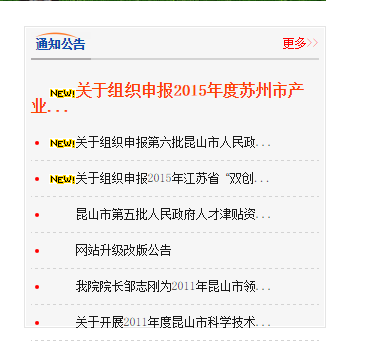 这里的 通知公告修改为：科技信息标题点击的是查看PDF的链接信息（后台上传的PDF档）IP：222.191.251.220用户名：nanda1021密码：m8u7y2q6